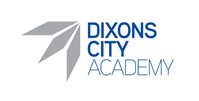 Head of Department RE and Sociology TLR  2bDates: Required for Tuesday 28th August 2018 Location: BradfordContract type: Full Time Contract term: PermanentSalary: MPS/UPS plus TLR 2b (£4482)Dixons City Academy is the original Dixons high-performing school and we take a central role in our highly successful and expanding Multi-Academy Trust. Our school and Trust has a great local and national reputation. We currently offer 825 places for 11-16-year-old students plus 280 at Post 16.  RE is an incredibly popular subject at A-Level and many of our students go on to study it at university.  This is an unusual opportunity to join an optimistic school with a ‘can-do attitude and a commitment to a broad and balanced curriculum and a belief in the education of the whole child.  We can offer you:   A rare opportunity to join a great faculty with superb results and an academy placed in the top 15% of all schools nationally for 2017 results The opportunity to develop as a middle leader within a supportive faculty The experience of working with highly-experienced specialists with a love of their subjectOpportunity to teach A level RE to Year 12 and 13 A vibrant and diverse environment with supportive and professional staffPositive and polite students with focus and determination    Supportive parents who are behind the school’s vision (one of the most over-subscribed schools in the country)A school with a strong moral purpose (see our vision statement) A truly values-driven academy where everyone is committed to making a difference   An excellent CPD programme and opportunities for all staff within and across our nationally recognised TrustThe opportunity to be supported and developed as an effective A level teacher   A highly-visible student-centred Senior Leadership Team who believe in support and challenge in equal measure and see staff wellbeing as vital for all to be the best they can beThe successful candidate will be:committed to the vision and ethos of the Academy and working within a diverse communityan aspirant teacher with at least one set of results and the desire to be the best they can be a life-long learner, constantly reflecting upon and improving their delivery and subject knowledgeable to motivate and inspire students to achieve their full potential and have the belief that all children can make outstanding progress determined to make a difference to the lives of our young people in a diverse inner-city environment We positively welcome applications from all sections of the community. The Academy is committed to safeguarding and promoting the welfare of children and young people and expects all staff and volunteers to share this commitment.  Successful applicants will need to provide a current DBS certificate via the Update Service or undertake a DBS enhanced clearance for the academy. More information about the post and a downloadable application form can be found on our website: www.dixonsca.com.  All potential applicants are welcome to attend the Academy for an opportunity to learn more about the academy and the role. Please contact Laura Fletcher HR Administrator on 01274 750155 with any queries or to arrange a tour.  Open Evening Wednesday the 28th of March at 5.15pm Closing date for applications: 8:00am Tuesday the 17th of April 2018Interviews will be on Thursday the 19th of April  2018